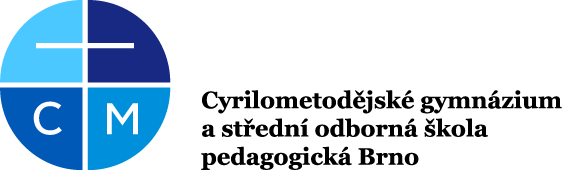 Provozní řád Sportovního areálu sv. JosefaI. Účel sportovního areálu1. Majitelem školního Sportovního areálu sv. Josefa je Česká provincie Kongregace sester sv. Cyrila a Metoděje.2. Provozovatelem areálu je Cyrilometodějské gymnázium a střední odborná škola pedagogická Brno.3. Využití sportovního areálu je určeno pro potřeby výuky tělesné výchovy studentů a žáků CMGaSOŠPg Brno a CMcZŠ a k aktivitám školních klubů obou škol a školní družiny CMcZŠ. Na základě písemné dohody s provozovatelem areálu mohou tento areál v určitých dnech a hodinách využívat i jiné školské, sportovní a ostatní organizace včetně veřejnosti.4. Sportovní areál je určen k provozování míčových her na umělém povrchu: malá kopaná, házená, volejbal, nohejbal, basketbal. Běžecká dráha je určena výhradně pro běžecké disciplíny. Rozběhovou dráhu a pískové doskočiště je možno používat výhradně pro skok daleký. Pro vrh koulí je vyhrazen sektor na přírodním trávníku. Dětské hřiště s houpačkami, průlezkami apod. je určeno výlučně žákům prvního stupně CMcZŠ v době výuky a provozu školní družiny CMcZŠ.II. Správa sportovního areálu1. Za provoz sportovního areálu odpovídá jeho správce. Správce areálu dohlíží na dodržování pořádku a Provozního řádu sportovního areálu. Správce je oprávněn bez odkladu vykázat z areálu ty uživatele, kteří nedbají jeho pokynů a nedodržují Provozní řád.2. Správce areálu otevírá a zavírá areál (veřejnost vstupuje do areálu pouze k tomu určenou brankou z ulice Rudišova), správce také zapůjčuje sportovní vybavení (sloupky a sítě na volejbal) a při vrácení kontroluje jejich stav.3. Vstup do sportovního areálu je možný pouze se souhlasem správce a v jeho přítomnosti.4. Provozovatel sportovního areálu nenese odpovědnost za případné úrazy vzniklé v průběhu pronájmů a taktéž neodpovídá za případnou ztrátu nebo poškození odložených věcí jednotlivých uživatelů. 5. Uživatelé sportovního areálu jsou povinni dodržovat předem dohodnutý čas a provozovat předem dohodnutý druh sportu. Po celou dobu užívání hřiště dodržovat bezpečnostní předpisy, předpisy požární ochrany, hygienická nařízení a pravidla slušného chování.6. Uživatelé mladší 18 let se v areálu mohou pohybovat pouze v doprovodu osoby starší 18 let.7. V celém objektu školního sportovního areálu je přísně zakázáno:zdržovat se v prostoru sportovního areálu mimo provozní dobu a mimo řádně písemně sjednaný pronájem s provozovatelem vstupovat mimo k tomu určenou brankou,vstupovat osobám, které jsou pod vlivem alkoholu či jiných omamných látek,vstupovat v nevhodné obuvi (např. v kopačkách, v tretrách na umělý trávník, v botách s vysokými podpatky, ve znečištěné obuvi – blátem, štěrkem, antukou…),kouřit a manipulovat s otevřeným ohněm,vnášet zbraně jakéhokoliv druhu, jakož i předměty, které lze jako zbraň použít,vodit jakákoliv zvířata,jezdit na kole, koloběžce, motocyklu, kolečkových bruslích, skateboardech, konzumovat alkohol či jiné omamné, toxické a psychotropní látky,odhazovat odpadky včetně žvýkaček mimo vyhrazené odpadkové koše,věšet se na ochranné sítě, sítě na míčové hry, branky apod.,přemisťovat volný inventář areálu,poškozovat vybavení areálu včetně dětského hřiště, ničit zeleň, umělé povrchy či budovy škol (včetně popisování, pomalovávání či polepování…),házet nevhodné předměty na hrací plochy nebo do prostor určených pro diváky,užívat herní a sportovní zařízení a nářadí při zjištěném poškození,užívat sportoviště, je-li nezpůsobilé, znečištěné (např. odpadky nebo spadaným listím), či jsou-li nevhodné klimatické podmínky,ohrožovat zdraví či životy ostatních osob, nebo je jinak omezovat či obtěžovat,pořizovat zvukové či obrazové záznamy bez povolení pořádající organizace,vstupovat do oblastí, které nejsou určeny pro návštěvníky,přelézat či poškozovat plot ohraničující sportovní areál.III. Pronájem sportovního areálu1. Sportovní areál je pro veřejnost otevřen od dubna do října ve dnech školního vyučování 
od 17:00 do 20:00 hodin. V ostatních případech je možno sportoviště využít pouze po dohodě se správcem areálu a se souhlasem zřizovatele.2. Užívání sportovního areálu včetně vybavení je zpoplatněno.Jednorázový individuální vstup včetně sprch a toalet: 30,-Kč/dítě;  50,-Kč/dospělý nad 18 letOrganizovaný skupinový nájem (od 10 osob) včetně sprch a toalet: 400,-Kč/hod.	 3. Zájemci si mohou po dohodě se správcem hřiště dlouhodobě pronajmout.4. Uživatelé (jejich zákonní zástupci) sportovního areálu zodpovídají za veškeré škody způsobené zničením, poškozením nebo ztrátou a jsou povinni je neprodleně nahlásit službě na hřišti a nahradit.5. Každý návštěvník je povinen seznámit se při vstupu do areálu s tímto provozním řádem a dodržovat jeho ustanovení.IV. Personální zajištění1. Správce SAJO – koordinuje rezervace pronájmu; tel.: +420 733 689 464, e-mail: josef@cmgp.cz2. Služba SAJO – zajišťuje aktuální dohled v areálu a provoz půjčovny; tel.: +420 730 544 674Důležitá tel. čísla:    Evropské číslo tísňového volání	112Hasiči					150Záchranná služba			155Městská policie			156Policie					158V Brně dne 1. září 2017															----------------------------------------------
										Mgr. MgA. et MgA. Štěpán Policer     											     ředitel školy